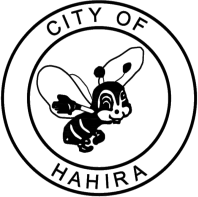 Main Street Board Meeting – May 10, 2023	M I N U T E SCall to Order: The regular meeting was called to order by Drew Duren at 9:36 AM.Attendance Report: Board members present were Kelly Barr, Josh Owen, Drew Duren, Taylor Couey, Christie Bassett, Kayla Walker by phone, Cindy Becton, Elise Pierce and Miriam Valcin. City representatives include Main Street Director Jennifer Price and MS Assistant Jamie Parr and City Manager, Jonathan SumnerNot present: FULL HOUSE Review/Correction of Minutes - Minutes were approved – Motion made by Drew 2nd by KellyNew Business:New/Expanding Businesses – Blu Lily hosted open house on April 29th. 3D/4D Ultrasound is open and seems to be doing well.  Estel with the Slice will be hosting a soft opening towards the end of the montyh.	Old Business:Volunteer Opportunities- Jennifer reminded the board of the volunteer opportunities available throughout the year.  The Main Street Board is a working board and therefore we need everyone’s participation to make events successful.  Promoting Main Street Events – Jennifer reminded the board to promote the Main Street events that are posted on social media.  While we have over 13K followers, all members sharing the events means that they reach more people.  Also, remember to share the initiatives by other board members.Clanton Alley Rehab -  First phase complete – removed bushes and ground covering. Final phase being May 6th.  This will update the look of the alley with new plantings, outdoor seating, pressure washing, and painting.Place Making Grant -  We partnered with Valdosta Board of Realtors on a project to add outdoor seating at the Square.  We were awarded 7500.00.  Tables were added and umbrellas are soon to follow.Updates of Events-Main Street Market – once a month thru October; beginning in January.May 27thJune 24thJuly 29thCommunity Clean Up -May 20th Mother & Son Event – Blue Jean Ball – May 12th Teacher Appreciation – May 25th and 26th – At the depot and volunteers will be needed.  Kayla, Kelly, and Christie offered to help with respective days.Independence Day – July 1st including the 3rd annual pie bake off and 2nd annual golf cart parade.  We will have signs printed for neighborhoods to advertise the pie bake off and golf cart parade.Miriam provided an update on the Community Kickball League-  4 business have signed up to participate with a potential for a 5th.Josh provided an update on the Community Worship night happening on May 21st all are invited.Christie provided an update on the Cotillion’s involvement with Mother/Son Dance.Next Meeting: June 12, 2023  at 9:30 am at the Depot- Meeting adjourned at 9:54 by Drew Duren 2nd by Elise PiercePrepared By:  Jennifer Price